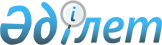 Об организации социальных рабочих мест в городе Приозерск для трудоустройства безработных из целевых групп
					
			Утративший силу
			
			
		
					Постановление акимата города Приозерск Карагандинской области от 26 января 2010 года N 1/3. Зарегистрировано Управлением юстиции города Балхаша Карагандинской области 24 февраля 2010 года N 8-4-169. Утратило силу - Постановлением акимата города Приозерск Карагандинской области от 11 августа 2011 года N 27/2      Сноска. Утратило силу - постановлением акимата города Приозерск Карагандинской области от 11.08.2011 N 27/2.

      В соответствии с Законами Республики Казахстан "О местном государственном управлении и самоуправлении в Республике Казахстан" от 23 января 2001 года, "О занятости населения" от 23 января 2001 года, в целях оказания социальной поддержки безработным гражданам, относящимся к целевым группам, акимат города Приозерск ПОСТАНОВЛЯЕТ:



      1. Утвердить перечень индивидуальных предпринимателей города Приозерск, организующих социальные рабочие места для трудоустройства безработных из целевых групп, сроком до шести месяцев (согласно приложения).



      2. Отдел занятости и социальных программ города Приозерск (Медетбекова З.А.):

      1) заключить типовой договор по трудоустройству безработных на социальные рабочие места с индивидуальными предпринимателями города, согласно утвержденного перечня;

      2) направлять на работу безработных граждан из целевых групп, изъявивших желание работать на социальных рабочих местах;

      3) оплату труда безработных из целевых групп производить согласно предусмотренных бюджетных средств на эти цели;

      4) компенсацию затрат работодателя на оплату труда безработных из целевых групп рекомендовать в размере 50 процентов от минимальной заработной платы, установленной по Республике Казахстан.



      3. Отделу финансов города Приозерск (Кошкаралиев К.К.) осуществлять финансирование социальных рабочих мест в соответствии с утвержденным бюджетом.



      4. Контроль за исполнением данного постановления возложить на заместителя акима города Приозерск Казиевой Б.А.



      5. Настоящее постановление вводится в действие после его первого официального опубликования.      Аким города Приозерск                            Н. Бикиров

Приложение

к постановлению акимата

города Приозерск

от 26 января 2010 года N 1/3 

Перечень индивидуальных предпринимателей города Приозерск, организующих социальные рабочие места для трудоустройства безработных из целевых групп
					© 2012. РГП на ПХВ «Институт законодательства и правовой информации Республики Казахстан» Министерства юстиции Республики Казахстан
				NНазвание организационных учреждений и предприятииВиды работКоличество человек1.Индивидуальный предприниматель "Варламов"Разнорабочий82.Индивидуальный предприниматель "Калауова"Разнорабочий43.Индивидуальный предприниматель "Нестерова"Разнорабочий44.Индивидуальный предприниматель "Джакияева"Разнорабочий4Всего20